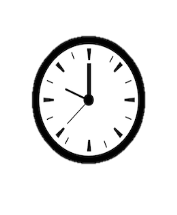 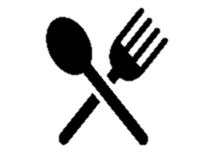 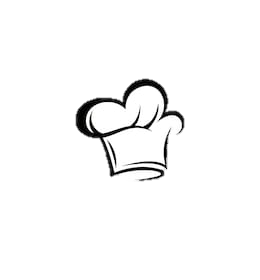 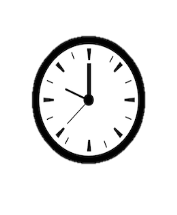 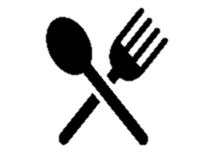 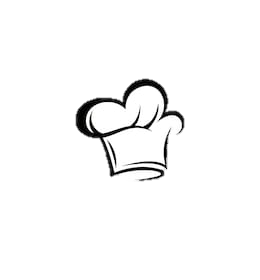 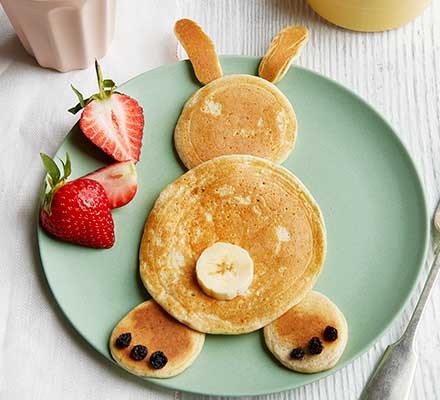 Nutrition: per serving (6)Nutrition: per serving (6)Nutrition: per serving (6)Nutrition: per serving (6)kcal107fat3gsalt0.16gsugar2gIngredients 50g self-raising flour50g wholemeal flour2 small eggs , separated150ml skimmed milkoil , for fryinga few raisins for bunny paws, to serve (optional)30g banana , sliced into rounds for the tailsextra chopped fruit , to serveWhat you will need:2x large bowlsWhiskLarge non-stick pan Large spoonSpatulaMethodPut both the flours into a large bowl and whisk to break up any lumps.Add the egg yolks and a little of the milk, whisking to a thick paste. Add the remaining milk, a splash at a time, to loosen the batterIn a separate bowl and using a clean whisk, whisk the egg whites until they hold stiff peaks. Gently fold the egg whites into the batter with a spatula, trying to keep in as much air as possible. Heat a large pan and carefully wipe it with some oiled kitchen paper. Add generous dollop of batter to the pan in a round, for the bunny body.Add a smaller round for the head, two small ovals for feet, and two long thin strips for ears. Fit all the bunny components into the pan, or cook them in batches. Flip the pancakes after a minute or two, once the edges are set, the base is golden brown and bubbles start to pop on the surface. Cook for another min until golden brown. Put the bunny body in the middle of the plate, position the head, ears and feet just overlapping to look like the back of a bunny. Add a banana slice for the tail, and raisins (if using) for the feet pads. MethodPut both the flours into a large bowl and whisk to break up any lumps.Add the egg yolks and a little of the milk, whisking to a thick paste. Add the remaining milk, a splash at a time, to loosen the batterIn a separate bowl and using a clean whisk, whisk the egg whites until they hold stiff peaks. Gently fold the egg whites into the batter with a spatula, trying to keep in as much air as possible. Heat a large pan and carefully wipe it with some oiled kitchen paper. Add generous dollop of batter to the pan in a round, for the bunny body.Add a smaller round for the head, two small ovals for feet, and two long thin strips for ears. Fit all the bunny components into the pan, or cook them in batches. Flip the pancakes after a minute or two, once the edges are set, the base is golden brown and bubbles start to pop on the surface. Cook for another min until golden brown. Put the bunny body in the middle of the plate, position the head, ears and feet just overlapping to look like the back of a bunny. Add a banana slice for the tail, and raisins (if using) for the feet pads. 